Załącznik  nr 3 do SIWZ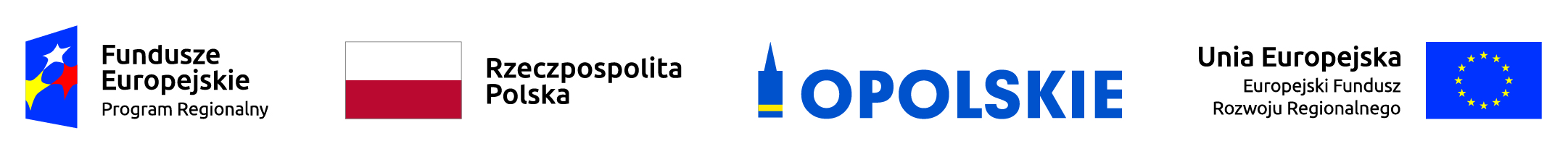 (pieczęć firmy)	………..……………., data 	Oświadczenie wykonawcy składane na podstawie art. 25a ust. 1 ustawy z dnia 29 stycznia 2004 r.  Prawo zamówień publicznych (dalej jako: ustawa Pzp), DOTYCZĄCE BRAKU PODSTAW WYKLUCZENIA Z POSTĘPOWANIA  ORAZ SPEŁNIANIA WARUNKÓW UDZIAŁU W POSTĘPOWANIU Na potrzeby postępowania o udzielenie zamówienia publicznego pn. „dostawa fumigatorów”, oświadczam, co następuje:Data:		Nazwa Wykonawcy:		Siedziba Wykonawcy:		INFORMACJA DOTYCZĄCA WYKONAWCY:Oświadczam, że nie podlegam wykluczeniu z postępowania na podstawie art. 24 ust. 1 pkt 12 - 23 oraz art. 24 ust. 5 pkt 1 i 8 ustawy Prawo zamówień publicznych (tekst jedn.: Dz. U. z 2019 r. poz. 1843) oraz spełniam warunki udziału w postępowaniu określone przez Zamawiającego w Specyfikacji istotnych warunków zamówienia oraz ogłoszeniu
o zamówieniu.………………………………………………Oznaczenie Wykonawcy albo imię i nazwisko                                                    osoby uprawnionej do reprezentowania Wykonawcy……………………………………….……………….Podpis i pieczęć Wykonawcy albo osoby uprawnionejdo reprezentowania Wykonawcy